
Pripravite načrt za ravnanje s podatkiNabor vprašanj iz spletnega učbenika za ravnanje z  raziskovalnimi podatki »Data Management Expert Guide«.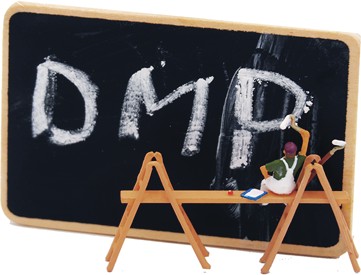 Ta dokument (2019) je objavljen pod licenco Creative Commons Attribution-ShareAlike 4.0 International.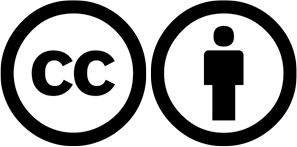 
Spletni učbenik konzorcija CESSDA je dostopen na: https://www.cessda.eu/DMEG Prevod: Arhiv družboslovnih podatkov, 2019.Ime projekta/raziskaveDatum načrtaOpis projektaNa kratko predstavite vsebino projektaOpredelite raziskovalno vprašanjeTrajanje projektaViri podatkov Kakšne vrste podatkov boste uporabili v projektu?Če uporabljate že zbrane podatke: opišite vsebino, obseg in format podatkov na kak način boste povezali različne podatkovne vireČe zbirate nove podatke: - utemeljite potrebo po novih podatkih	Vodilni raziskovalciNavedite glavne raziskovalce in njihove kontaktne podatkeSodelujoči raziskovalci (če se nanaša)Navedite sodelujoče raziskovalce, njihovo vlogo pri projektu in kontaktne podatkeFinanciranje (če se nanaša)Če je financiranje odobreno, navedite številko projektaNavedite naslov projekta, kot je opredeljen v pogodbi o financiranjuZbiralec oz. ustvarjalec podatkovNavedite organizacijo (osebo), ki je odgovorna za zbiranje oz. ustvarjanje podatkovKontakt za podatke o projektuNavedite kontaktne podatke osebe, ki bo med in po koncu projekta na voljo za vprašanjaLastnik(i) podatkovNavedite organizacijo, ki je lastnik podatkov (oz. več njih) Če sodeluje več organizacij, navedite, katera organizacija ima v lasti katere podatkeVloge Navedite osebo, ki je v projektu odgovorna za posodabljanje načrta ravnanja s podatki in skrbi, da projektno delo sledi načrtuNavedite, kateri  sodelavci so zadolženi za katere naloge (npr. varnost podatkov) Stroški in viri Predvidite morebitne stroške za nakup določene programske ali strojne opreme, za hrambo in varnostno kopiranje podatkov, za (pripravo podatkov za) arhiviranje.S katerimi viri boste zagotovili ravnanje s podatki, ki bo zagotavljalo uresničevanje FAIR načel?Zbiranje podatkovNa kak način oz. s katero metodo boste zbirali podatke?Ali za to potrebujete posebno programsko ali strojno opremo ali osebje?Kdo bo odgovoren za zbiranje podatkov?V katerem obdobju projekta boste zbirali podatke? Kje boste zbirali podatke?Organiziranje podatkovKako boste organizirali podatke?Ali bodo podatki organizirani v preprostih datotekah ali bolj kompleksnih podatkovnih bazah?Na kak način boste med projektom skrbeli za kakovost podatkov?Če bodo podatki na voljo v več različnih vrstah datotek (npr. video posnetki, besedila, fotografije), na kak način boste poskrbeli za logično strukturo?Vrste podatkov in njihov obsegKatere vrste podatkov boste zbirali?Kakšni bodo vsebina, obseg in format gradiva?Kakšna je predvidena skupna količina zbranih podatkov (v MB/GB) po koncu projekta?Format datoteke V kakšnem formatu bodo podatki?Ali se bo format podatkov tekom projekta spremenil?Ali bodo (končni) podatki na voljo v odprtem formatu?Struktura map in imena Kako boste strukturirali in poimenovali mape?Struktura datotek in imenaKako boste strukturirali in poimenovali datoteke?DokumentacijaKatero dokumentacijo boste ustvarili v različnih fazah projekta?Kako boste strukturirali dokumentacijo (poimenovanje, verziranje, hramba)?MetapodatkiKateri metapodatki bodo na voljo za zbrane/ustvarjene/ponovno uporabljene podatke?Kako boste za vsako enoto raziskovalnega gradiva (podatkovne datoteke in druga spremna dokumentacija) ustvarili metapodatke?Ali obstaja program, ki bi ga lahko uporabili za dokumentiranje podatkov?Ali se lahko metapodatki dodajo neposredno v datoteke, ali bodo metapodatki izdelani v drugem programu ali dokumentu?Kateri/e standard/e za metapodatke boste uporabili?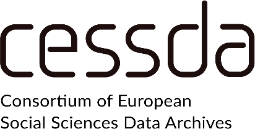 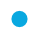 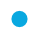 Verzioniranje Kakšen način verzioniranja podatkovnih datotek (in programskih stavkov) načrtujete za čas trajanja projekta?Boste pripravili in/ali sledili konvencijam za verzioniranje svojih podatkov?Kdo bo odgovoren, da bo izvorni, krovni dokument ohranjen, dokumentiran inverzioniran v skladu s projektnimi smernicami?	Kako boste razlikovali med različnimi verzijami podatkovnih datotek?Interoperabilnost Ali boste uporabljali uveljavljeno programsko in strojno opremo? Če ne, na kak način boste zagotovili, da bo programsko in strojno opremo mogoče povezati z drugimi raziskavami?Če se nanaša:Ali boste v projektu uporabljali uveljavljeno terminologijo/ontologijo (tj. nadzorovano besedišče)? Če ne, kako se vaša terminologijo povezuje z uveljavljeno?Katero kodiranje boste uporabljali? Ali boste gradili na vzpostavljenih kodnih sistemih? Če ne, kako se vaš sistem kodiranja povezuje z drugimi uveljavljenimi klasifikacijami?Kakovost podatkovKako boste merili kakovost podatkov?S katerimi ukrepi boste nadzorovali kakovost podatkov?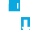 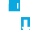 Hramba Kako in kje bodo podatki hranjeni med projektom?Koliko časa bodo podatki hranjeni?Varnostna kopijaNa kak način, kje in kako pogosto boste delali varnostne kopije podatkov?Kako boste podatke obnovili v primeru njihove izgube?VarnostNa kak način boste skrbeli za zaščito podatkov (če se nanaša)? Kako boste upravljali z dostopom do podatkov?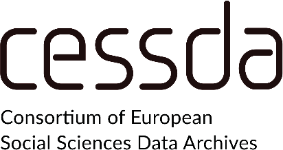 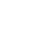 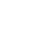 Etična presoja Ali za projekt potrebujete odobritev komisije za etična vprašanja?Na kak način boste reševali morebitna etična vprašanja in sledili kodeksom ravnanja?Informirano soglasje (če se nanaša)Ali potrebujete informirano soglasje udeležencev za svoj projekt? Če da, kako boste pridobili soglasje?Kako boste organizirali in hranili soglasja udeležencev?(Občutljivi) Osebni podatki/zaupni podatki (če se nanaša)Kako boste med projektom upravljali dostop do (občutljivih) osebnih podatkov?Kako boste sodelavcem zagotavljali varen dostop do podatkov?Če bo raziskovalni projekt vseboval podatke, ki vključujejo zaupne podatke ali podatke, ki zahtevajo informirano privolitev, preverite, ali je potrebno o tem uradno obvestiti pooblaščeno osebo za varstvo podatkov?Ali obstajajo zaupni podatki, ki zahtevajo posebno obravnavo; in/ali je dostop do njih omejen med/po projektu?Kako bodo podatki zaščiteni med in po projektu? Predvidite pravila dostopa do podatkov (dovoljenja in omejitve) in kdo bo skrbel za nadzor?Pravice intelektualne lastnine (IPR)/Avtorske pravicePreverite, kakšne so pravice intelektualne lastnine ali avtorske pravice?Ali bo potrebno pridobiti dovoljenje za zbiranje ali ponovno uporabo podatkov?Ali bo te pravice mogoče prenesti v drugo organizacijo, ki bo skrbela za distribucijoin arhiviranje podatkov?Sporazumi (če se nanaša) Kakšni so sporazumi z drugimi deležniki (npr. glede deljenja podatkov, objave)?Omejitve (če se nanaša)Ali obstajajo druge omejitve, ki jih je potrebno upoštevati?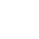 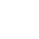 Arhiviranje Kako in kje bodo podatki hranjeni po zaključku projekta? Ali boste podatke arhivirali v zaupanja vrednem podatkovnem arhivu? Ali bodo podatki imeli enolični trajni identifikator?Podatkovni formatiV kakšnem formatu boste podatke predali v arhiv (in delili z drugimi)?Ali bo za obdelavo podatkov potrebna posebna programska oprema? Ali lahko to programsko opremo posreduje skupaj s podatki?DostopAli bodo vaši podatki na voljo (v Odprtem dostopu)?Ali bodo podatki objavljeni v celoti ali samo deloma?Katere licence potrebujete za svoje podatke?Kako naj se podatki citirajo pri ponovni uporabi?Ali bo obstajalo obdobje embarga za (vse ali nekatere) podatke?Ali je treba razmisliti o drugih sporazumih ali omejitvah (glej zgoraj) ?Ali obstajajo pravne/etične omejitve, ki preprečujejo objavo celotnega gradiva?Ali te omejitve pomenijo, da je treba ukrepati, preden se omogoči dostop do gradiva?Ali obstaja tveganje za zamudo pri objavi/omogočanju dostopa do podatkov (v celoti ali deloma)? Če je tako, kaj bi bilo morda potrebno storiti, da bi to preprečili?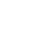 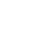 Opredelitev potrebAli boste za raziskovanje uporabili že obstoječe podatke?Za kakšen namen potrebujete podatke?Kaj želite izvedeti oz. spoznati iz podatkov?Katere vrste podatkov potrebujete?Iskanje podatkovAli veste, kje iskati podatke?Kako nameravate iskati podatke?Vrednotenje kakovosti podatkovKakšna je minimalna zahtevana kakovost podatkov (glede na izvor, vsebino, obseg, velikost, metode itd.)?Kako nameravate oceniti kakovost podatkov (ocena metapodatkov, testov, analiz,primerjave)?Pridobitev dostopa do podatkovKakšni so pogoji za dostop in uporabo podatkov?Kakšen je postopek za dostop do podatkov?Kakšen je časovni razpon postopka za dostop do podatkovKakšni so stroški za dostop in uporabo podatkov?